POYRAZKÖY BALIKÇI BARINAĞI ÇEKEK YERİ VE TRAVEL LİFT RIHTIMI İNŞAATI 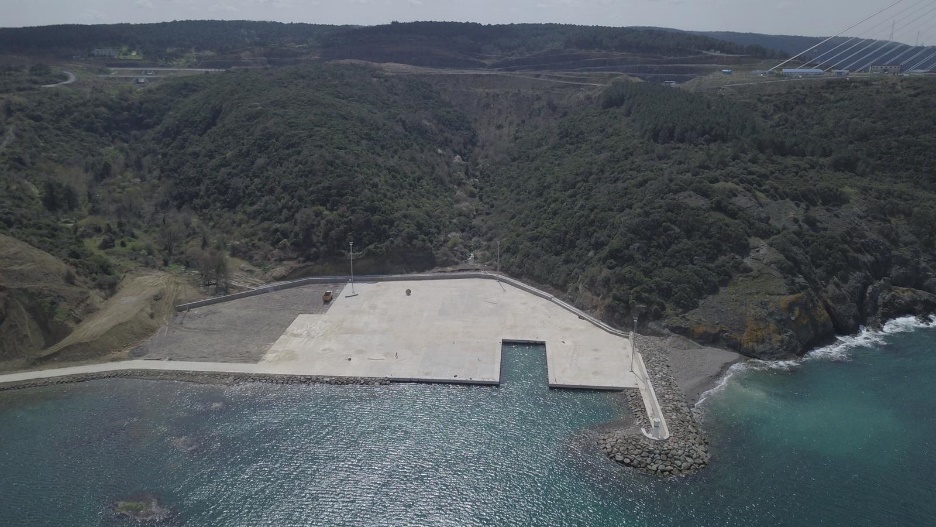 Proje Bedeli		: 6.127.000 TLBaşlangıç/Bitiş	: 26.10.2017-15.02.2019 Kapasite		: Rıhtım Kpst. 162 tekne, ilave edilebilir 55, toplam kapasite 217 tekne.Teknik özellikler	: 500 metre ana mendirek, 150 metre ana mendireğe dik mahmuz, 180 metre (-3 m), 270 metre (-4 metre), 65 metre (-5 metre) olmak üzere toplam 515 metre rıhtım, 100 metre uzunluğunda 4 metre genişliğinde kazıklı iskele, 35x16 metre boyutlarında havuzu bulunan, 13000 m2 geri sahalı 144 metre çekek yeri, çekek yerini koruma amaçlı 75 metre mahmuz.